Hà Nội, ngày    tháng 6 năm 2021Trong tháng 5/2021, Tập đoàn Điện lực Việt Nam đã thực hiện tốt nhiệm vụ kép, vừa đảm bảo phòng chống dịch COVID-19, vừa đảm bảo cung cấp điện phục vụ phát triển kinh tế xã hội của đất nước và sinh hoạt người dân, đặc biệt trong dịp bầu cử đại biểu Quốc hội khoá XV và đại biểu Hội đồng nhân dân các cấp nhiệm kỳ 2021-2026.Sản lượng điện sản xuất toàn hệ thống tháng 5/2021 đạt 23,98 tỷ kWh, đạt 104% kế hoạch. Lũy kế 5 tháng đạt 104,66 tỷ kWh, tăng 7,3% so với cùng kỳ năm trước. Trong đó tỷ lệ huy động một số nguồn chính như sau: + Thủy điện đạt 24,01 tỷ kWh, tăng 52,7% so với cùng kỳ năm 2020, chiếm 22,9% tổng sản lượng điện sản xuất toàn hệ thống.+ Nhiệt điện than đạt 54,13 tỷ kWh, giảm 6,8% so với cùng kỳ năm 2020, chiếm 51,7% tổng sản lượng điện sản xuất toàn hệ thống.+ Tua bin khí đạt 13,28 tỷ kWh, giảm 16,8% so với cùng kỳ năm 2020, chiếm 12,7% tổng sản lượng điện sản xuất toàn hệ thống.+ Năng lượng tái tạo (điện gió, điện mặt trời, điện sinh khối) đạt 12,35 tỷ kWh, tăng 159,5% so với cùng kỳ năm 2020, chiếm 11,8% tổng sản lượng điện sản xuất toàn hệ thống (riêng điện mặt trời đạt 11,48 tỷ kWh, tăng gần 3 lần so với cùng kỳ).+ Nhiệt điện dầu huy động không đáng kể, đạt 02 triệu kWh.+ Điện nhập khẩu đạt 556 triệu kWh, giảm 67% so với cùng kỳ năm 2020, chiếm 0,5% tổng sản lượng điện sản xuất toàn hệ thống.Sản lượng điện thương phẩm toàn EVN tháng 5/2021 ước đạt 19,67 tỷ kWh, tăng 15,4% so với tháng 5/2020. Luỹ kế 5 tháng đạt 90,51 tỷ kWh, tăng 8,51% so với cùng kỳ năm 2020. Đặc biệt, vào cuối tháng 5/2021, các tỉnh miền Bắc, miền Trung bước vào giai đoạn nắng nóng khắc nghiệt khi nhiệt độ nhiều nơi cao hơn 400C, khiến lượng điện tiêu thụ tăng đột biến. Sản lượng tiêu thụ toàn quốc ngày 31/5/2021 là 850,3 triệu kWh với công suất đỉnh là 41.549 MW. Ngày 01/6/2021 tiếp tục lập kỷ lục mới với sản lượng điện tiêu thụ toàn quốc là 880,3 triệu kWh, tăng tới gần 25% so với cùng kỳ năm 2020 và tăng hơn 15% so với trung bình tuần trước đợt nóng.Về công tác kinh doanh và dịch vụ khách hàng: Trong 5 tháng đầu năm 2021, tỷ lệ khách hàng thanh toán tiền điện không dùng tiền mặt đạt 69,85%; tỷ lệ tiền điện được thanh toán không dùng tiền mặt toàn EVN đạt 90,95%.Cung cấp dịch vụ điện trong 5 tháng đầu năm 2021, các Tổng Công ty Điện lực đã tiếp nhận trên 3,92 triệu yêu cầu, trong đó số yêu cầu tiếp nhận trực tiếp tại các phòng giao dịch khách hàng chỉ chiếm tỷ lệ 0,65%; còn lại trên 3,9 triệu yêu cầu (tương ứng 99,35%) được tiếp nhận qua Trung tâm CSKH, Trung tâm Hành chính công, Dịch vụ công với số lượng tiếp nhận. Riêng tại Cổng Dịch vụ công Quốc gia có gần 392.000 yêu cầu được tiếp nhận, tương ứng với 55,63% tổng số yêu cầu các dịch vụ của EVN đồng bộ hồ sơ lên Cổng.Về đầu tư xây dựng, lũy kế 5 tháng năm 2021 đã khởi công 40 công trình; hoàn thành đóng điện 49 công trình lưới điện 110-500 kV, trong đó đã đóng điện các dự án lưới điện quan trọng gồm: đường dây 500kV Mỹ Tho - Đức Hòa, đường dây 220kV Phả Lại rẽ Hải Dương, đóng điện máy 2 trạm biến áp 220kV Thanh Nghị, đóng điện cải tạo đường dây 110kV Hóc Môn - Bà Quẹo (đoạn Bình Tân – Bà Quẹo) và bàn giao 100% mặt bằng đoạn đường dây 500kV Dốc Sỏi - Pleiku 2 (thuộc dự án đường dây 500kV mạch 3).Từ cuối tháng 4/2021 đã xuất hiện nhiều ổ dịch COVID-19 mới ở nhiều tỉnh/ thành phố, số trường hợp nhiễm dịch trong cộng đồng tăng nhanh, diễn biến rất phức tạp, khó lường. Để đảm bảo đáp ứng yêu cầu vận hành an toàn, liên tục hệ thống điện Quốc gia, Tập đoàn Điện lực Việt Nam (EVN) đã chỉ đạo các đơn vị triển khai thực hiện gấp các biện pháp cấp bách, ứng phó với diễn biến phức tạp của đợt dịch bệnh COVID-19 mới. Bên cạnh đó, với tinh thần khẩn trương, tích cực triển khai thực hiện chủ trương của Đảng và Chính phủ và phát huy vai trò, trách nhiệm tiên phong của doanh nghiệp Nhà nước trong thực hiện nhiệm vụ chính trị - xã hội đối với cộng đồng trong bối cảnh đại dịch COVID-19, EVN đã ủng hộ 400 tỷ đồng cho Quỹ vaccine phòng COVID-19. Tổng số tiền mà EVN và các đơn vị thành viên đã đóng góp, ủng hộ cho các tỉnh, thành phố đang bị ảnh hưởng nặng nề bởi dịch COVID-19 cũng như hỗ trợ các hoạt động phòng chống dịch của ngành Y tế đối với riêng đợt dịch lần thứ 4 là gần 408 tỷ đồng.Một số nhiệm vụ công tác trong tháng 6 năm 2021Tháng 6/2021, sản lượng tiêu thụ điện bình quân ngày toàn hệ thống dự kiến ở mức 799 triệu kWh/ngày, công suất phụ tải lớn nhất ước khoảng 41.556 MW. Nhận định xu thế thời tiết của Trung tâm Dự báo khí tượng thủy văn Quốc gia, những ngày đầu tháng do tác động của vùng áp thấp nóng phía Tây, khu vực Bắc Bộ và từ Thanh Hóa đến Phú Yên có nắng nóng và nắng nóng gay gắt; mức độ tiêu thụ điện toàn quốc và miền Bắc tăng cao.Mục tiêu vận hành hệ thống điện tháng 6/2021: - Tiếp tục thực hiện tốt nhiệm vụ kép, vừa đảm bảo phòng chống dịch COVID-19, vừa đảm bảo cung cấp điện phục vụ phát triển kinh tế xã hội của đất nước và sinh hoạt người dân, đặc biệt là yêu cầu đảm bảo cung cấp điện an toàn, ổn định phục vụ kỳ thi tuyển sinh lớp 10 THPT.- Khai thác các nguồn điện đảm bảo tối ưu đồng thời thủy điện – nhiệt điện; huy động thủy điện theo nước về, đảm bảo cấp nước hạ du cho các địa phương. - Các Tổng Công ty Phát điện đảm bảo khả dụng các tổ máy cao nhất có thể trong các tháng mùa khô của năm 2021. - Vận hành an toàn, tin cậy lưới điện truyền tải, đặc biệt là hệ thống 500 kV Bắc - Nam.Về công tác đầu tư xây dựng: Đôn đốc các đơn vị khắc phục khó khăn trong thi công do ảnh hưởng của dịch bệnh COVID-19, đảm bảo tiến độ các công trình nguồn điện và tiến độ đóng điện các công trình lưới điện quan trọng. Phấn đấu hoàn thành đóng điện đường dây 500kV Dốc Sỏi - Pleiku 2 (thuộc dự án đường dây 500kV mạch 3) và đường dây 500kV đấu nối Nhiệt điện Nghi Sơn 2...Ngoài ra, trong tháng 6/2021, EVN tiếp tục chỉ đạo các đơn vị thực hiện tốt công tác đảm bảo điện mùa khô, đồng thời chỉ đạo các Tổng Công ty/Công ty Điện lực chuẩn bị đầy đủ nhân lực, phương tiện, tăng cường ứng trực 24/24h để đối phó, xử lý kịp thời với các tình huống quá tải cục bộ, xử lý kịp thời sự cố, tiếp tục nỗ lực để đảm bảo cung cấp điện cho khách hàng. Tuy nhiên, để giảm bớt những khó khăn trong cung ứng điện, giảm sức ép trong vận hành hệ thống điện, giảm thiểu nguy cơ quá tải cục bộ của lưới điện (đặc biệt trong thời gian nắng nóng khi nhiệt độ ≥ 36 độ C các Công ty Điện lực không thực hiện cắt điện để sửa chữa), Tập đoàn Điện lực Việt Nam rất mong nhận được sự chia sẻ của quý khách hàng sử dụng điện, chính quyền và nhân dân các địa phương và khuyến cáo quý khách hàng sử dụng điện tiết kiệm và hiệu quả (đặc biệt vào các giờ cao điểm trưa từ 11h30 đến 15h00, và cao điểm tối từ 20h00 đến 23h00) với nhiều biện pháp như: tắt các thiết bị điện khi không có nhu cầu sử dụng, chỉnh nhiệt độ điều hòa ở 270C trở lên, sử dụng kết hợp với quạt; không nên sử dụng đồng thời nhiều thiết bị điện công suất lớn để giảm thiểu nguy cơ xảy ra sự cố, cháy nổ về điện…THÔNG TIN LIÊN HỆ:Ban Truyền thông - Tập đoàn Điện lực Việt Nam;Địa chỉ: Số 11 phố Cửa Bắc, phường Trúc Bạch, quận Ba Đình - Hà Nội;Email: bantt@evn.com.vn 	Điện thoại: 024.66946405/66946413; 	Website: www.evn.com.vn, www.tietkiemnangluong.vnFanpage: www.facebook.com/evndienlucvietnam 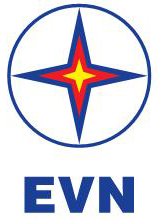 TẬP ĐOÀN ĐIỆN LỰC VIỆT NAMTHÔNG CÁO BÁO CHÍTÌNH HÌNH HOẠT ĐỘNG THÁNG 5 NĂM 2021VÀ MỤC TIÊU, NHIỆM VỤ CÔNG TÁC THÁNG 6/2021